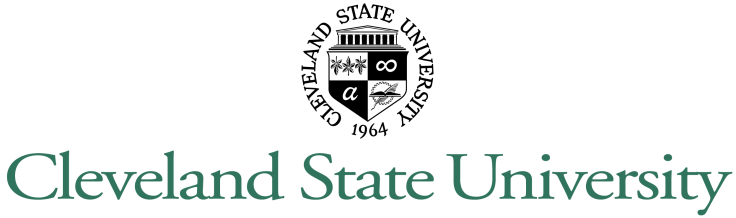 McNair Scholars ProgramRESEARCH INTERNSHIP JOURNAL (weekly)								Academic year:__________________________Scholar Name:____________________________		Date:__________________________________Faculty Member:__________________________ 		Discipline:______________________________What aspect of the research project was completed this week?		What are the targeted goals for the research project in the upcoming weeks?Are there any comments, questions, or concerns?Are there any needs the McNair Program can assist you with?